ПРОЕКТвнесен   ГлавойТутаевского  муниципального  районаО.В.Низовой____________________                                                                                                              (подпись)                                                                                     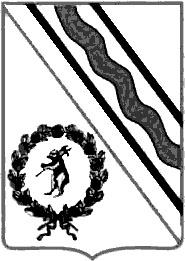 Муниципальный СоветТутаевского муниципального районаРЕШЕНИЕот___________________ № ____-пг. Тутаевпринято на заседанииМуниципального СоветаТутаевского муниципального района_________________Об  утверждении  Положения  о  ежегодномотчете  Главы  Тутаевского  муниципального  района  	В соответствии с частью 11.1 статьи 35 и частью 5.1 статьи 36 Федерального закона от 06.10.2003 № 131-ФЗ «Об общих принципах организации местного самоуправления в Российской Федерации», частью 5 статьи 29 Устава Тутаевского муниципального района Муниципальный Совет Тутаевского муниципального районаРЕШИЛ:1.Утвердить  прилагаемое  Положение  о ежегодном отчете Главы Тутаевского муниципального  района.2. Контроль за исполнением настоящего решения возложить на постоянную        комиссию     Муниципального       Совета         Тутаевского муниципального района по экономической политике и вопросам местного самоуправления.3. Настоящее решение  вступает в силу после  его официального  опубликования.Председатель  Муниципального  СоветаТутаевского  муниципального  района                                 М.А. ВанюшкинУтвержденоРешением Муниципального СоветаТутаевского  муниципального  районаот_____________№____ПОЛОЖЕНИЕо ежегодном отчете ГлавыТутаевского муниципального районаI. Общие  положения1.Положение о ежегодном отчете Главы Тутаевского  муниципального района  (далее - Положение) разработано  в  соответствии  с Федеральным  законом  от 06.10.2003 № 131-ФЗ «Об общих принципах организации  местного  самоуправления  в  Российской  Федерации», Уставом Тутаевского муниципального  района, в целях реализации  обязанности Главы  Тутаевского  муниципального  района (далее-Глава), по представлению  в  Муниципальный  Совет  Тутаевского  муниципального  района  ежегодного отчета  о  своей  деятельности, деятельности Администрации  Тутаевского  муниципального  района (далее – Администрация), в том числе о решении  вопросов, поставленных  Муниципальным Советом  Тутаевского  муниципального  района (далее – Отчет).2.Настоящее Положение определяет  порядок представления  Отчета, заслушивания и вынесения решения по Отчету.3.Отчет должен  отражать  итоги и достижения социально – экономического развития  Тутаевского  муниципального  района и результаты  деятельности  Администрации  за  отчетный  период и задачах, стоящих  перед Администрацией на текущий  год.II. Порядок  представления Отчета и назначения заседания по Отчету.4.Глава представляет  Отчет в Муниципальный Совет  Тутаевского  муниципального района не позднее  второго квартала года, следующего за отчетным.5.Заседание, на котором заслушивается  Отчет, назначается  в  соответствии  с Регламентом  Муниципального Совета Тутаевского  муниципального  района и должно  быть  проведено  не позднее  второго квартала года, следующего  за отчетным.6.Отчет не позднее  следующего  рабочего  дня  со  дня  его  представления  в  Муниципальный  Совет Тутаевского муниципального  района направляется  в постоянные  депутатские  комиссии Муниципального  Совета  Тутаевского  муниципального  района.7.Текст  и содержание отчета  предварительно  рассматривается  на  заседаниях постоянных  депутатских  комиссий Муниципального Совета Тутаевского муниципального  района, которые могут  сформировать  перечень  вопросов  Главе и направить  их  Председателю  Муниципального Совета  Тутаевского  муниципального  района  не  позднее чем за  7 дней   до  дня  заседания Муниципального  Совета  Тутаевского  муниципального  района  по  заслушиванию  Отчета.8.Председатель Муниципального  Совета  Тутаевского  муниципального  района  при  поступлении  перечня  вопросов Главе  формирует  сводный  перечень  вопросов  и не менее  чем  за 3 дня до дня заседания Муниципального  Совета  Тутаевского  муниципального  района  по  заслушиванию  отчета направляет  их  Главе.III. Порядок  заслушивания и вынесения  решения  по Отчету.9.На заслушивание Отчета приглашаются  заместители Главы, представители контрольно-счетной палаты Тутаевского  муниципального  района, общественной  палаты  Тутаевского  муниципального  района, правозащитных  организаций, организаций по защите  прав предпринимателей.10.Отчет представляется и озвучивается  Главой с учетом вопросов, предварительно поступивших  к нему от депутатов  Муниципального Совета  Тутаевского  муниципального  района.11.Депутаты Муниципального Совета  Тутаевского  муниципального  района  и иные  лица, присутствующие  на заседании, вправе задать Главе  вопросы  в  соответствии  с  Регламентом  Муниципального Совета  Тутаевского  муниципального  района.12.По результатам  рассмотрения Отчета  открытым  голосованием  принимается  решение  Муниципального Совета Тутаевского  муниципального  района в соответствии с Федеральным  законом от 06.10.2003 № 131-ФЗ «Об  общих принципах организации  местного  самоуправления  в Российской Федерации», Уставом Тутаевского  муниципального  района и Регламентом Муниципального  Совета  Тутаевского  муниципального  района. Также  Отчет  может быть принят к сведению.13.Определяющими  являются  следующие критерии  оценки:итоги исполнения  бюджета Тутаевского  муниципального  района;результаты  исполнения решений Муниципального Совета  Тутаевского  муниципального  района;уровень  привлечения  бюджетных  средств  на  реализацию  приоритетных  и  инвестиционных  проектов, муниципальных  программ;выполнение  муниципальных  программ;эффективность  работы с жалобами  и  обращениями  граждан;положительная  динамика  социально-экономического  развития  Тутаевского  муниципального  района.14.Решение  Муниципального Совета  Тутаевского  муниципального  района  об Отчете  может  содержать  рекомендации  Главе  и  Администрации  на текущий  календарный  год.15.Решение  об Отчете и текст Отчета  подлежат  опубликованию (обнародованию) на  официальном  сайте  Администрации  Тутаевского  муниципального  района в  информационно – телекоммуникационной  сети  «Интернет».IV.Заключительные  положения.16. В случае непредставления  Отчета  в  срок, указанный  в  пункте  4  Положения, Муниципальный  Совет  Тутаевского  муниципального  района назначает  заседание по  заслушиванию  Отчета  в  соответствии  с  пунктом 5 Положения.